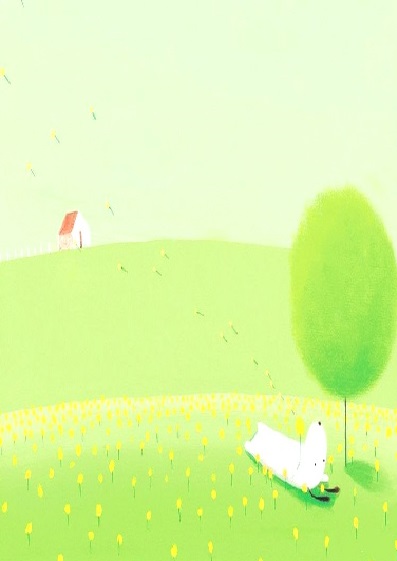 導師: 王鴻鈞             系別班級:四技電商一乙得獎感言:       今年輪到帶新生班，新生進來學校什麼都不懂，什麼都會來問，當老師的就是幫他們解決問題。學校有很多規定跟學生有密切關係，他們大都不知道，我就主動一一告知，以免將來他們的權益受損。新生的服務學習大部分人不曉得該怎麼做也不曉得該如何去找服務學習的地方。這時候當老師的就跳出來幫他們媒介服務機構，解決學生的困擾。用心對待學生，這樣很快就可以跟學生建立師生情誼。    此外就是按照學校規定，對外宿學生該做訪查的我就去拜訪學生，以瞭解他們的住宿情況，安全與否，生活上有否不便。住學校宿舍的也實地去訪視，幫他們將住宿問題反應在訪問單上，過段時間再詢問學校是否有解決問題。有打工的同學就去拜訪老闆，請老闆多多照顧。      班上有幾個愛打籃球的同學看到我在籃球場上覺得很意外,這麼老的老師也打籃球，紛紛找我對一對一單打，沒想到大多數都敗在我手下。這群愛打籃球的同學馬上跟我建立起師生情誼，在班上有事情時他們特別相挺。所以要找出跟學生融合的點很重要。    結論是只要真心對待學生就是了。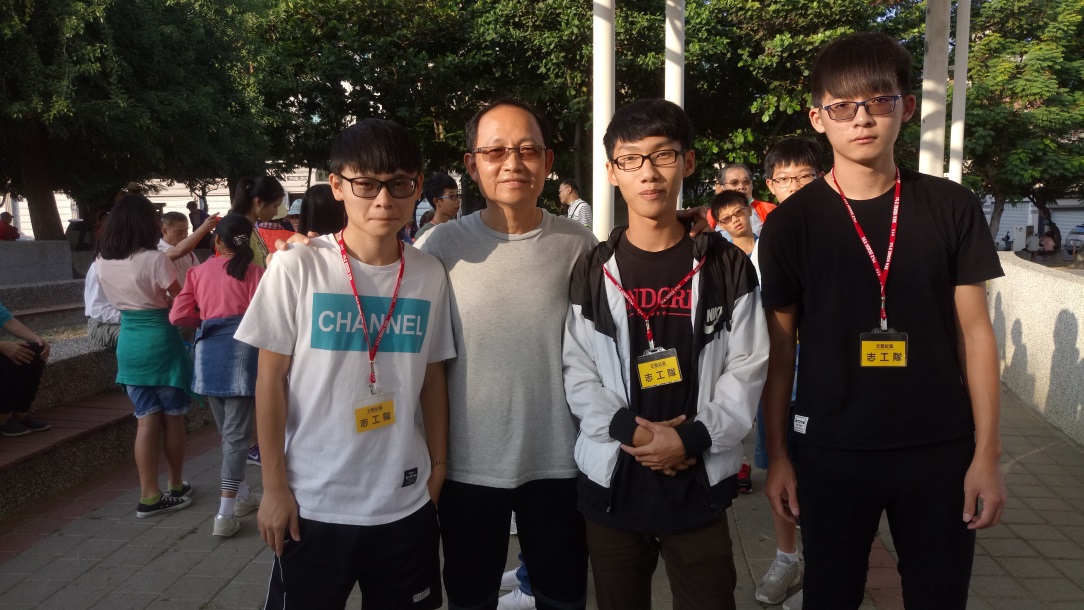 